Mustervordrucke TeilhabeplanungTeil III - Zusammenfassung der Feststellungen, TeilhabeplanAngaben zur PersonErziehungsberechtigter / Betreuer / BevollmächtigteBehandelnde ÄrzteNach § 15 SGB IX beteiligte RehabilitationsträgerWeitere bei der Teilhabeplanung beteiligte Rehabilitationsträger, insbesondere bei verbundenen VerwaltungsverfahrenSeparat beantragte Leistungen zur Teilhabe*soweit bereits feststehenda) Sofern ein unter 6) aufgeführtes separates Verwaltungsverfahren in dieser Teilhabeplanung nicht berücksichtigt sein sollte:Wurden andere öffentliche Stellen an der Teilhabeplanung beteiligt?Hat eine Teilhabeplankonferenz stattgefunden?Zusammenfassung des insgesamt festgestellten Bedarfs mit Bezug zu Teilhabezielen und Wünschen des Antragstellers(einschließlich Angaben zu den jeweils eingesetzten Instrumenten der Bedarfsermittlung,vgl. Teil II, Feststellungen beteiligter Rehabilitationsträger) Weitere zentrale AspekteBelange pflegender Angehöriger bei der Erbringung von Leistungen der medizinischen RehabilitationGutachterliche Stellungnahme der Bundesagentur für Arbeit angefordert  ja     nein Ggf. abweichende Sichtweisen des Leistungsberechtigten in Bezug auf aktuelle Situation, Bedarfe, Ziele und Leistungen Zeitliche Planung / Ausgestaltung Sonstige Anmerkungen(z.B. Verfahrensgang, Anlagen, weitere für die Erreichung der Teilhabeziele relevante Sozialleistungen)Wir bitten alle Beteiligten, mögliche Hinweise, die zu Änderungen/Anpassungen des Teilhabeplanes führen könnten, umgehend der o.g. Person mitzuteilen.Erklärung des Antragstellers:Eingetretene Änderungen gegenüber den gemachten Angaben werde ich unverzüglich mitteilen.Hinweis: Vor dem Hintergrund des durch die EU-DSGVO ab Mai 2018 geänderten Datenschutzrechts werden konkrete Formulierungsvorschläge für Einwilligungserklärungen zeitnah in einem eigenständigen Vorhaben trägerübergreifend erörtert und abgestimmt. Bis auf Weiteres werden an dieser Stelle trägerspezifische Einwilligungserklärungen zur Datenverarbeitung (u.a. Datenerhebung, -verwendung, -übermittlung) verwendet.Unterschrift des Antragstellers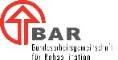 Datum des Anlass gebenden Antrags: Datum des Anlass gebenden Antrags: Datum des Anlass gebenden Antrags: Datum des Anlass gebenden Antrags: Leistender Rehabilitationsträger, sofern abweichend von dem für die Teilhabeplanung verantwortlichen Rehabilitationsträger: Leistender Rehabilitationsträger, sofern abweichend von dem für die Teilhabeplanung verantwortlichen Rehabilitationsträger: Leistender Rehabilitationsträger, sofern abweichend von dem für die Teilhabeplanung verantwortlichen Rehabilitationsträger: Beginn der Planung: Beginn der Planung: Stand der Planung: Stand der Planung: Teilhabeplan verbindet mehrere separate Verwaltungsverfahren: Teilhabeplan verbindet mehrere separate Verwaltungsverfahren: Name, VornamenName, VornamenTelefonFaxFaxE-MailGeburtsnameGeburtsnameGeburtsdatumStraße, HausnummerStraße, HausnummerStraße, HausnummerPLZWohnortWohnortStaatsangehörigkeitStaatsangehörigkeitGeschlechtggf. Aufenthaltsgenehmigung bisggf. Aufenthaltsgenehmigung bisggf. AufenthaltsortFamilienstandFamilienstandFamilienstanderlernter Beruferlernter Beruferlernter Berufzuletzt ausgeübte Tätigkeit, Angaben zum Arbeitgeberzuletzt ausgeübte Tätigkeit, Angaben zum Arbeitgeberzuletzt ausgeübte Tätigkeit, Angaben zum Arbeitgeberarbeitslos seitarbeitslos seitarbeitsunfähig seitName, VornamenName, VornamenTelefonFaxFaxE-MailStraße, HausnummerStraße, HausnummerStraße, HausnummerPLZWohnort Wohnort BetreuungsverhältnisBetreuungsverhältniseingeleitet amBetreuungsverhältnis eingeleitet durchBetreuungsverhältnis eingeleitet durchAktenzeichenNameNameTelefonStraße, HausnummerStraße, HausnummerStraße, HausnummerPLZWohnortWohnortNameNameTelefonStraße, HausnummerStraße, HausnummerStraße, HausnummerPLZWohnort Wohnort Beteiligte RehabilitationsträgerSplitting§ 15 Abs. 1Beteiligung § 15 Abs. 2Leistungserbringung im eigenen Namen nach § 15 Abs. 3 S. 1Zeitpunkt der BeteiligungZeitpunkt der RückmeldungBeteiligte RehabilitationsträgerZeitpunkt der BeteiligungZeitpunkt der RückmeldungArt der LeistungAntrag vomLeistender Reha- bilitationsträgerBewilligtDatumZeitraum*Ort*Einrichtung*Begründung eines fehlenden zeitlichen und sachlichen ZusammenhangsPflegekasseIntegrationsamtJobcenterBetreuer bzw. BetreuungsbehördeErgebnisse ja, am  nein, weil Zusammenfassung der ErgebnisseZusammenfassung der ErgebnisseErgebnisArt und Umfang der LeistungRehabilitationsträgerLeistungskoordination: Angaben zur inhaltlichen und zeitlichen Verknüpfung der LeistungenZeitraumOrtLeistungserbringung durch folgende Dienste bzw EinrichtungenTeilhabeplan wurde erstellt von:Name: Anschrift/Institution: Tel./Fax/E-Mail: Unterschrift: